Year 8 German  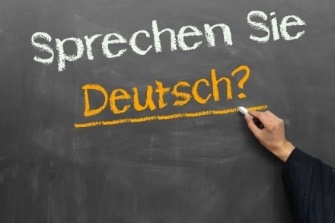 Advice to parents/guardiansGerman is a wonderful language to learn, and it is very rewarding experience to be able to make yourself understood in another language.  We aim to give your child the knowledge and confidence needed to allow this to happen.  Your child will experience a fun introduction to German for part of the year by following the escapades of a frog called Felix Frosch and a duck called Franzi Ente.Your child should have a workbook and one blue exercise book for German class which they should bring to every lesson.HOMEWORKYour child will have homework regularly and will consist of learning vocabulary and completing short exercises from the workbook.  New vocabulary should be revised after each German lesson.You can help your child even if you don’t know any german!Ask your child vocabulary from the current topic (lists can be found at the end of each chapter in the workbook).  You can say the English word or phrase and test your son or daughter’s knowledge of German, even if you don’t know the pronunciation. It’s really important that pupils can recall vocabulary from memory.  Why not try to say the German word and see if they know the English – they may have a giggle at your pronunciation! If they can teach you the correct pronunciation, they have learned it themselves.Join in with your child by watching the Felix and Franzi videos that we are using in class. See https://www.goethe.de/ins/gb/en/spr/unt/kum/dfk/dff/ma1.html or scan the QR code at the bottom of the page.Ask your child to write down new vocabulary firstly by looking at both the English and German and secondly by covering one language.  He/She may need to do this several times until the vocabulary is written accurately.Your child will have all the resources that he/she needs yet may use a small dictionary or a free online dictionary, for example www.leo.org, but never Google Translate or any other translation machine or website. Translation websites will not teach your children to think for themselves and are not always accurate! Language learning apps on the other hand can be useful. Why not join www.duolingo.com/ together and learn a little German every day!Help your child to notice any references to German language or society around them – in the supermarket, on holiday and in the news.  Encourage your child to come along to our German Club after school.Please help your child to understand the importance of learning a language for their future lives and career.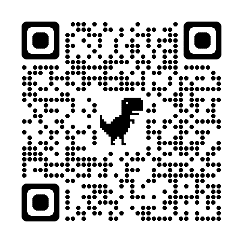 Danke schön!